Được sự đồng thuận của đoàn Trường Đại học Quốc Gia Hà Nội, công ty TNHH Hitejinro Việt Nam xin trân trọng thông báo thông tin tuyển dụng vị trí phiên dịch viên tiếng Hàn như sau:Công ty HITEJINRO Việt Nam được thành lập từ tháng 11/2015, là công ty 100% vốn của Hàn Quốc và là một trong 5 văn phòng đại diện của Tập đoàn Hitejinro toàn cầu (Nga, Mỹ, Trung Quốc, Nhật Bản, Việt Nam). Sản phẩm của công ty đã có mặt tại hơn 65 quốc gia trên toàn cầu, những sản phẩm nổi bật của công ty bao gồm: rượu Jinro Soju, rượu Jinro 24, Max Beer, rượu gạo Meakguli….Hiện nay do số lượng nhân viên của công ty tăng lên công ty Hitejinro Việt Nam có nhu cầu tuyển dụng 01 phiên dịch viên tiếng Hàn.Mô tả công việc:Làm phiên dịch giữa sếp và nhân viên trong công ty.Yêu cầu:Có kinh nghiệm từ 1 năm trở lên. Khả năng nghe nói đọc viết thành thạo.Ngoại hình khá, năng động, tự tin và giao tiếp tốt.Tác phong làm việc chuyên nghiệp, khả năng làm việc độc lập cũng như làm việc nhóm tốt.Thời gian và nơi làm việcThời gian: làm từ thứ 2 – thứ 6 và tuần thứ nhất, thứ 3 làm buổi sáng thứ 7Địa chỉ: 1907 – 1, Tầng 19 Keangnam Hanoi Landmark, E6 ĐTM Cầu Giấy, Phường Mễ Trì, Q. Nam Từ Liêm, TP. Hà Nội.Quyền lợi:Mức lương: Từ 15 – 20 triệu tùy vào năng lực của ứng viên.Nhân viên xuất sắc có cơ hội nhận được Samsung S8 hoặc xe máy SH Honda.Có cơ hội được đi hàn quốc vào tháng 10 hàng năm. Tháng 10/2017 và tháng 10/2018 chúng tôi đã tổ chức cho 30 nhân viên đi thăm quan xứ sở Kim Chi.Thưởng 30/4; 2/9 cho vị trí nhân viên 2 triệu đồng.Sinh nhật mỗi nhân viên được 500.000 đồng.Được mua bảo hiểm trị giá 30.000 USD của Samsung ngay khi ký hợp đồng thử việc.Thưởng tết vài tháng thu nhập. Cụ thể năm 2018 là 2,5 tháng lương/ tổng thu nhập).Được làm việc trong môi trường thân thiện, có khả năng trau dồi ngôn ngữ tiếng Hàn của bạn.Cách thức nộp hồ sơ:Ứng viên có nhu cầu tham gia tuyển dụng có 02 phương thức nộp CV như sau:Ứng viên có thể nộp CV trực tiếp cho phòng nhân sự ở trụ sở của công ty: 1907 – 1, Tầng 19 Keangnam Hanoi Landmark, E6 ĐTM Cầu Giấy, Phường Mễ Trì, Q. Nam Từ Liêm, TP. Hà Nội.Hoặc nộp CV qua mail: Huong.nguyentrongthi@hitejinro.com.vnNgười liên hệ khi cần hỗ trợ: Nguyễn Trọng Hương – 0388.980.526Email: Huong.nguyentrongthi@hitejinro.com.vn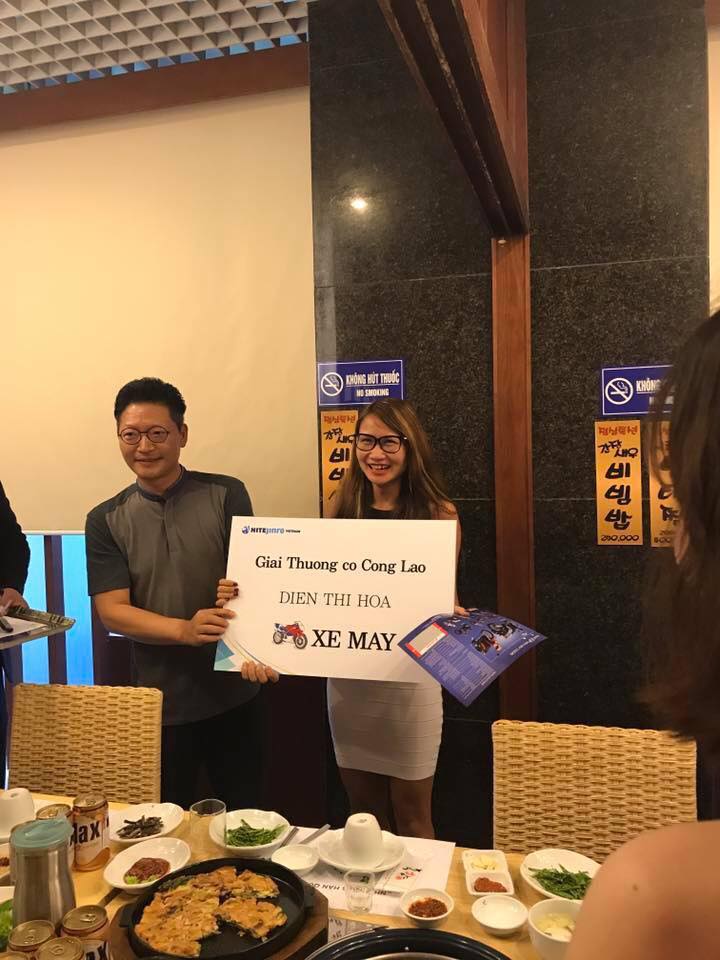 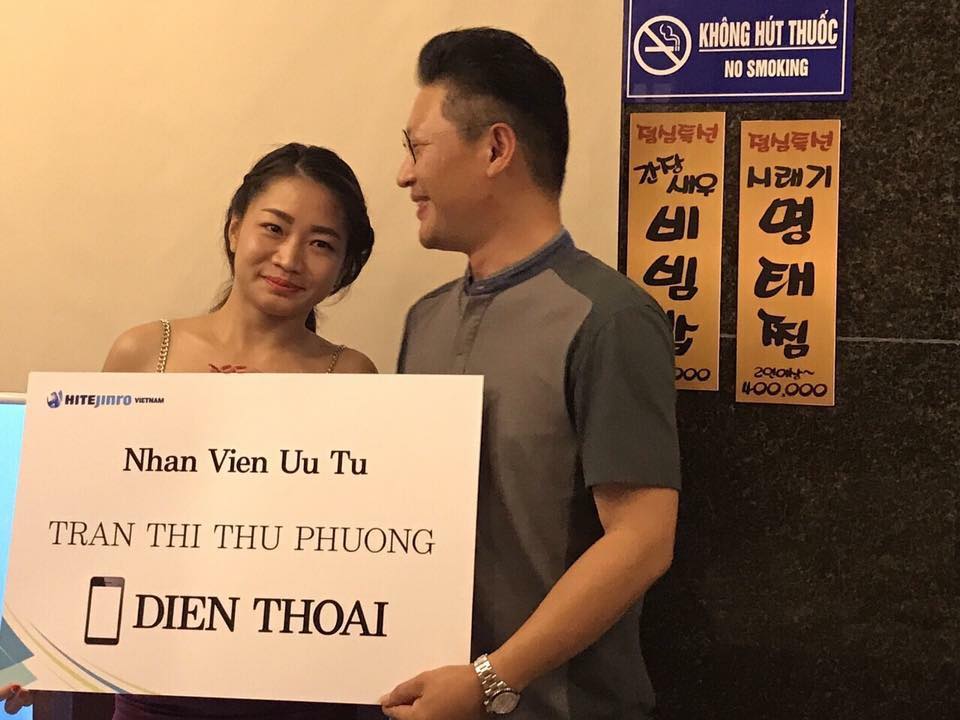 